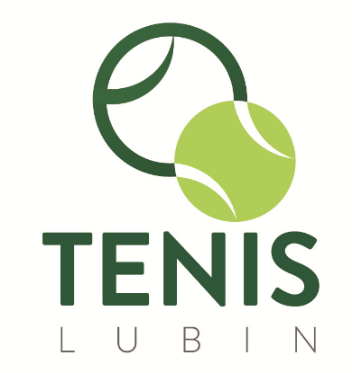 NAZWA TURNIEJU:  GRAND PRIX LUBINA W DEBLUDATA: 		         12.12.2015 r.            FINAŁ1 – 2	2 – 3	1 - 3LP1.2.3.ZWYCIĘSTWAGEMYMIEJSCE1.LASOTA JANDŁUGI KRZYSZTOF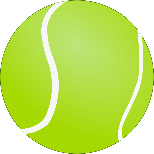 6:46:16:27:62I2.ZIELEZIŃSKI GRZEGORZLEPKA WALDEMAR4:61:63:64:60III3.SOBOL KRZYSZTOFPATER MARIUSZ2:66:76:36:41II